Согласовано:                                                               Утверждено:Директор филиала                             Директор МКОУ «Шамарская «Горная СОШ»                                   СОШ №26»_____________________Т.А.Желтышева                   И.М.Тарасовавоспитательной работы 6 классасоставитель: Курзина Т.Е.                                                                    учитель музыки и ИЗОГора 2015ЦЕЛИ И ЗАДАЧИ ВОСПИТАТЕЛЬНОЙ РАБОТЫна 2015 -2016 учебный годПродолжить воспитательную работу по сплочению и развитию коллектива: воспитанию  чувства товарищества, доброжелательного отношения друг к другу, воспитанию  культуры человеческого общения.Систематически проводить работу по формированию у воспитанников любви к Родине, ее  традициям, нравам, обычаям, культурным ценностям.Воспитывать способность ребят корректировать собственную жизнедеятельность в процессе изменения социальных условий.Воспитывать правильное понимание истинных человеческих ценностей, умение видеть красоту и создавать красоту в школе, классе, семье, своем доме, посёлке.Продолжить работу по укреплению и охране здоровья детей.Список учащихся 6 классаЗверев Кирилл                      4.01.2004     Космонавтов 14Калинин Александр             6.06.2003     Заречная 14-2Лузгин Николай                   10.08.2003   Заречная  10-2-Оставлен на повторное обучение пр№138-У от 09.10.2015Мазенин Иван                       28.09. 2002   8 МартаМухаметчина Софья             11.11.2003 8 Марта 10-2Сёмышев Николай               27.01.2004  Молодёжная 1-2Количественный состав учащихся 6 класса.Количество учащихся по списку – 5 человекХарактеристика учащихся 6 классаВ 6 классе обучается 5 человек, 4 мальчика и 1 девочка. Дети общительны, подвижны, дружны между собой. В конце сентября прошлого года в классном коллективе появился новый ученик, приехавший из Пермского края - Иван. Дети приняли его в свой коллектив и Ваня быстро адаптировался. На уроках ребята активны, дисциплинированы, делятся школьными принадлежностями, помогают друг другу. Так как Софья – единственная девочка в классе, то мальчики уделяют ей много внимания, а она в свою очередь, прекрасно ладит с ними. Серьёзных конфликтов в классе не возникает. Кирилл и Саша имеют лидерство в классе. Они любят участвовать в классных и школьных мероприятиях и праздниках. Почти у всех (за исключением Коли Сёмышева) хорошо развита память, речь, мышление. Коля Сёмышев несобран, рассеян. В начале октября решением педсовета Коля Лузгин был оставлен на повторное обученте в 5 классе.Социальная карта учащихся 6 классаЛисток здоровья План воспитательных мероприятий 6 классаСПИСОК УЧАЩИХСЯ ДЛЯ ОСОБЫХ ОТМЕТОКПоручения учащихсяАнализ воспитательной работы за 2014 – 2015 учебный годВоспитательная работа в 5 классе велась в рамках основных направлений воспитательной работы в школе. В 2014-2015 учебном году передо мной как классным руководителем стояли следующие воспитательные задачи:Развивать познавательные интересы, творческий потенциал каждого ученика и реализовывать их в различных сферах деятельности;Приобщать учащихся к богатству общечеловеческой культуры своей Родины;Способствовать формированию у детей чувства толерантности, общечеловеческих норм (доброты, взаимопонимания, милосердия), культуры общения;Воспитывать чувства собственного достоинства, чувства личной ответственности за свои дела и поступки, умение соотносить их с интересами коллектива;Способствовать формированию у учащихся опыта решения собственных проблем, развивать способности к объективной самооценке, к социальной адаптации.Успешно и безболезненно прошло привыкание учеников к новому учителю математики – Марии Михайловне и её требованиям.Во внеклассных мероприятиях участвовали все, но с разной степенью энтузиазма. В общешкольных конкурсах чтецов и рисунков на разную тематику выделяются всегда Калинин С. и Зверев К. Эти же ребята постоянно защищают честь нашей школы и на спортивных районных мероприятиях. Участвовали в общешкольном смотре патриотической песни, в сборе макулатуры, в субботниках и других школьных делах.Формированию коллектива, кроме творческих дел, способствовало и проведение регулярных классных часов по проблемам учёбы, здорового образа жизни и других. На классных часах рассматривали вопросы культуры поведения, правил поведения в школе, в общественных местах. Всем запомнилась познавательная поездка на хлебопекарню в посёлок Шамары.Воспитательное взаимодействие осуществлялось с учителями – предметниками, которые оказывали учащимся помощь в учебе. К сожалению, не удалось одному ученику – Лузгину Н. успешно перейти в 6 класс (по русскому языку Николай был переведён условно, а затем оставлен на повторное обучение). В следующем учебном году необходимо продолжить работу по сохранению и повышению качества обученности в классе. В классе 60% занимаются дополнительным образованием вне школы. И в следующем учебном году необходимо поддерживать их интерес к занятиям спортом и дополнительному образованию.С родителями учащихся классный руководитель организовала тесную связь. Родители принимают активное участие в делах класса: в организации чаепитий, посещение родительских классных и общешкольных собраний. За год было проведено 4 родительских собрания.  Проводились индивидуальные беседы с родителями учащихся, доводились до их сведения успехи и проблемы учащихся в образовательном процессе, совместно решались вопросы воспитания.Общие выводы об итогах воспитательной работы в классе:1. Классный коллектив сложился, сложился и актив класса.2. Высока общественная и познавательная активность учащихся в классе. Причины низкой активности отдельных учащихся: неумение планировать и организовать свою деятельность, недостаточный контроль со стороны родителей.3. Почти все учащиеся класса посещали занятия кружков и секций.4. Классные часы, собрания, беседы, экскурсии, их тематика были направлены на реализацию воспитательных задач и целей. Они планировались с учетом календарных праздников, планом общешкольных мероприятий.5. Все учащиеся класса принимали  участие в школьных мероприятиях.6. В течение всего года велась работа с учителями – предметниками, работающими в классе.7. Индивидуальная работа проводилась со всеми учащимися, но особенно с теми, кто имеет проблемы с успеваемостью, поведением.8.Активно работал родительский комитет класса. Взаимодействие классного руководителя с родителями принесло положительные результаты.9. План воспитательной работы, составленный на 2014 - 2015 учебный год, в целом реализован. Итоги воспитательной работы за год позволили выявить проблемы, над которыми предстоит активно поработать в следующем учебном году: формирование сознательного отношения к учебе, воспитание культуры поведения в школе и вне ее, активизация работы классного самоуправления, привлечение всех родителей к воспитательной работе с классом.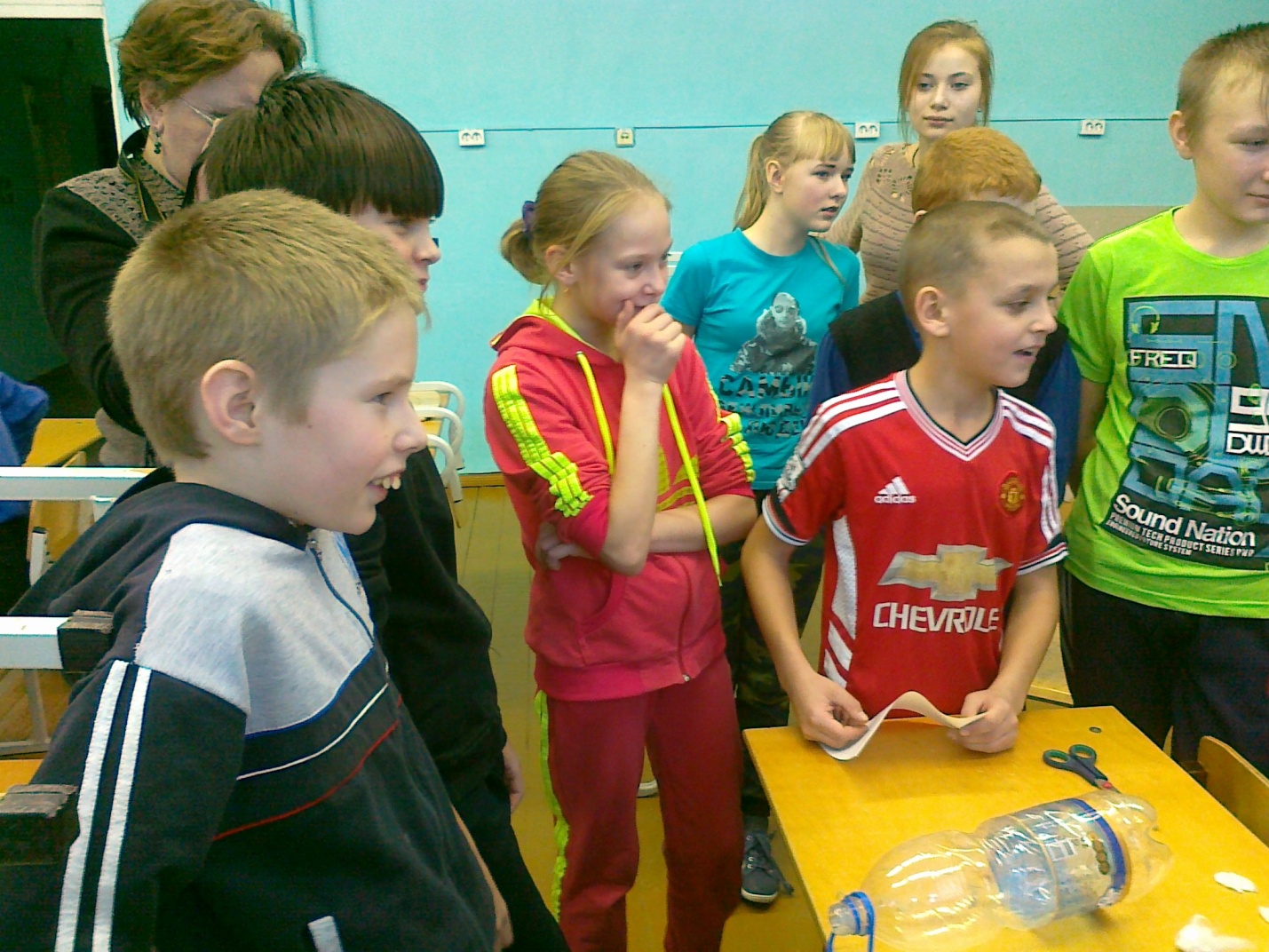 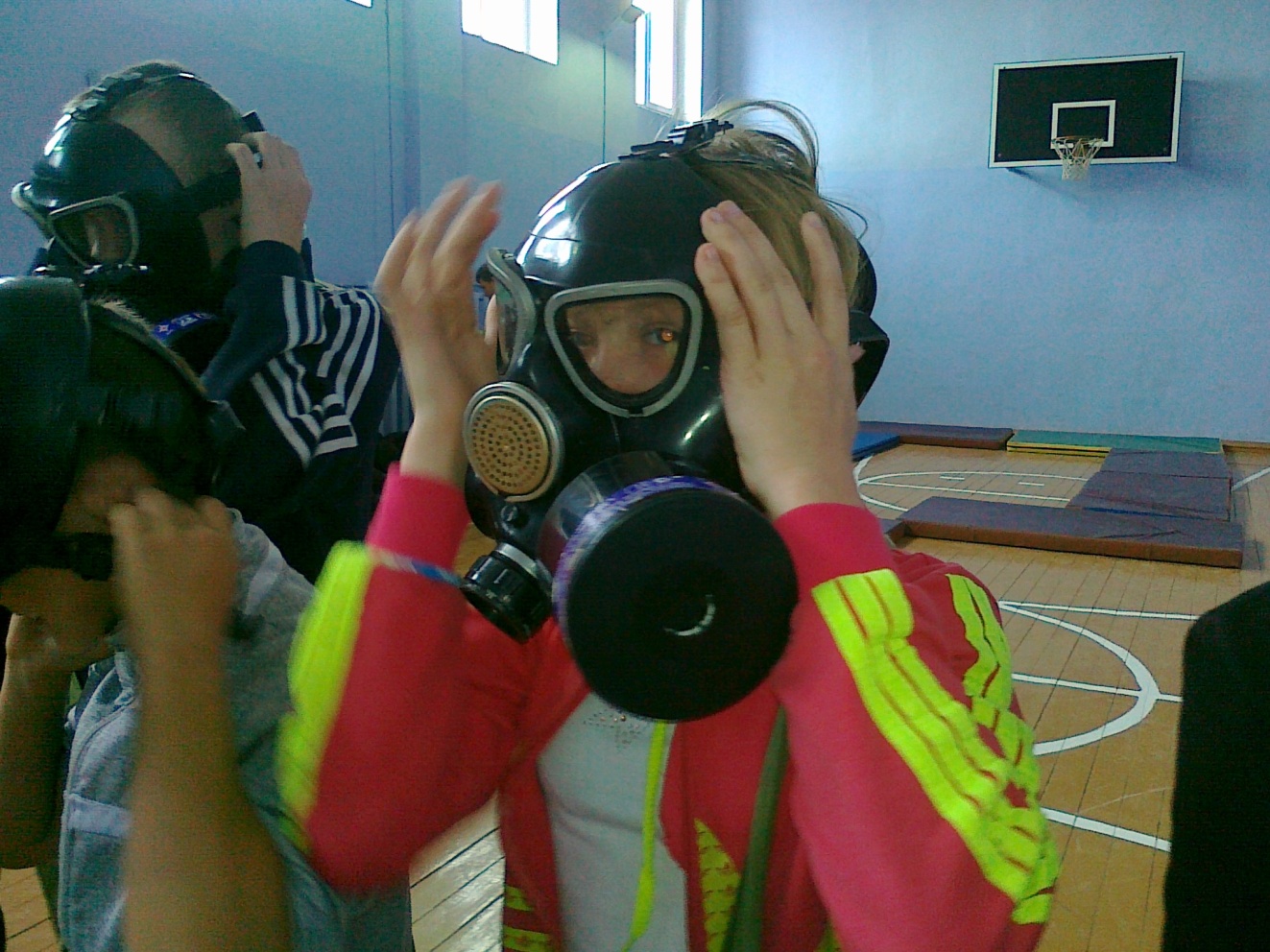 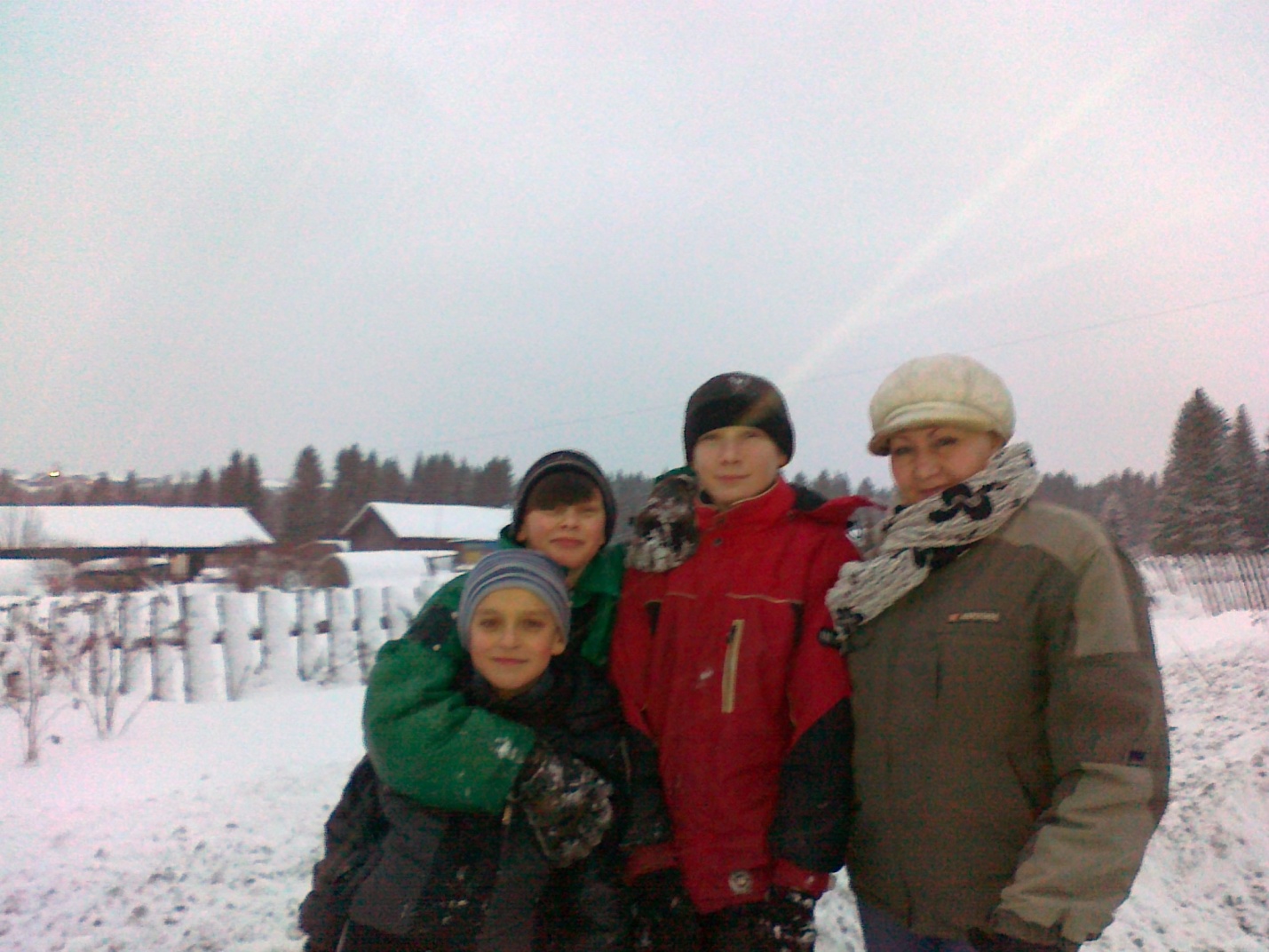 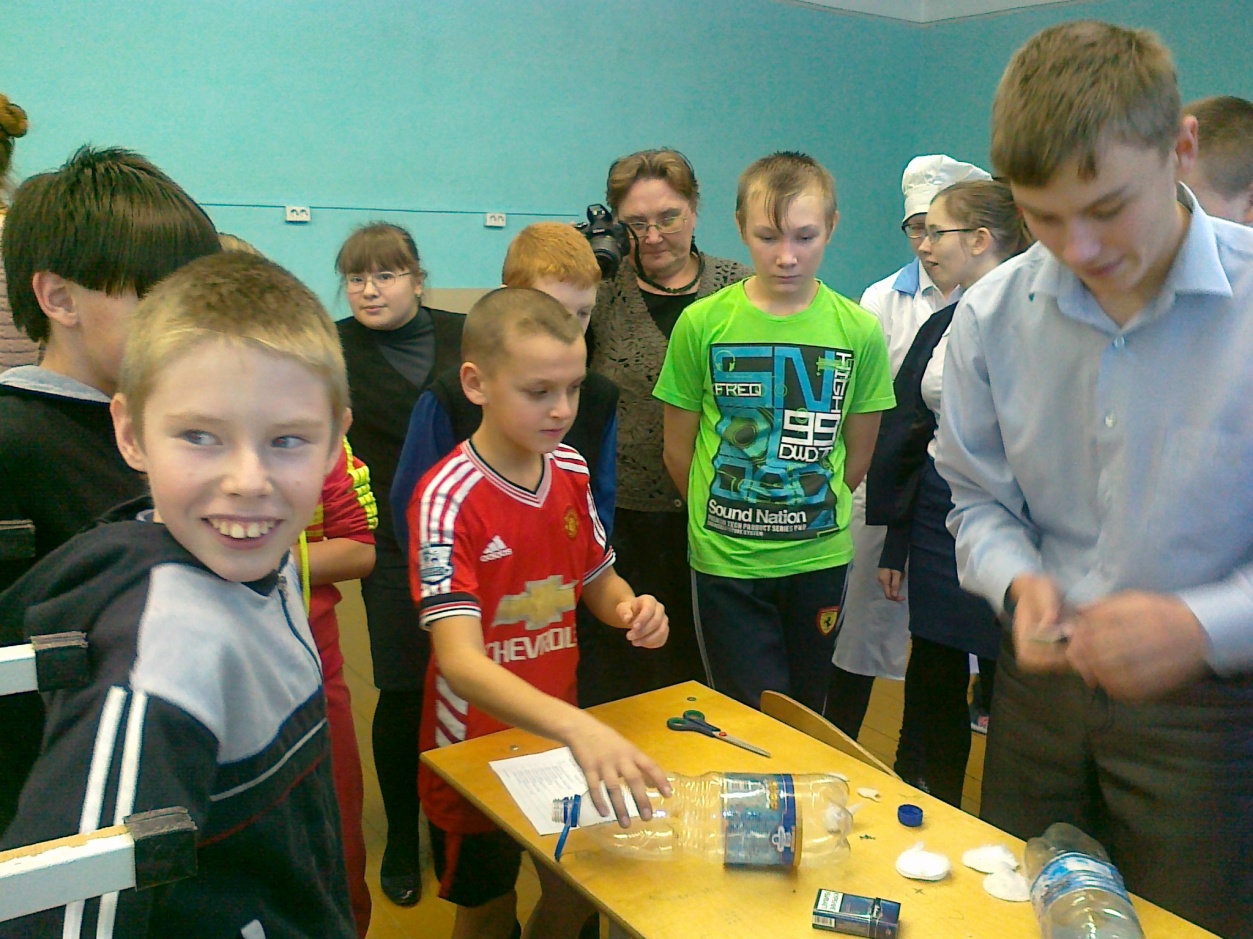 Годы рожденияГоды рожденияГоды рождениявсего200220032004всегодевочки-1-1мальчики1124всего1225№Ф.И. ученикаСемья полнаяСемья неполнаяКоличество детей в семьеМногодетные1Зверев Кирилл-+3+2Калинин Александр+-1-3Мазенин Иван+-2-4Мухаметчина Софья+-2-5Сёмышев Николай+-2-№Ф.И. ученикаГруппа здоровьяРекомендации1Зверев КириллIосн.2Калинин АлександрIIосн.Сколиоз – контроль осанки3Мазенин ИванIосн.4Мухаметчина СофьяIIосн.Избегать переохлаждений5Сёмышев НиколайIосн.СентябрьОктябрьКлассные часыУрок  Мира «Мир – высшая ценность» 1.09.15«Дорога и мы». Безопасный путь в школу, домой. 4.09.15Мы – шестиклассники Правила поведения на переменах и в столовой.18.09.15Мой родной край. 28.09.15 «Подготовка ко Дню учителя».02.10.15.К 125-летию С.С.Прокофьева. Подготовка информационного стенда.12.10.15.Предварительная аттестация19.10.15.Подведение итогов 1-четверти.ПДД во время каникул.30.10.15.Работа с классным коллективомВыставка рисунков «Осень-чародейка» 22-30.09.15Участие в ТурслётеПраздник «Осенины»Участие в конкурсе чтецов.30.10.15.Работа с родителямиИндивидуальные и групповые консультации.Наказания и поощрения в семье.Итоги I четверти.30.10.15Здоровье, спортБеседа «Телефонный терроризм»09.09.15Беседа «Безопасность дорожного движения»4.09.14Беседа о личной гигиене.28.10.15ПДД«Ж/Д – зона повышенной опасностиНоябрьДекабрьКлассные часы«Основы внимания в школе»09. 11.15«Опасности, которые нас окружают». О вредных привычках.16. 11.15.Мама – лучше всех на свете! Ко Дню матери.23.11.15. «Береги своё здоровье».14.12.15.Предварительная успеваемость за 1-ю четверть.16.12.15.Инструктажи на каникулы.28.12.15.Работа с классным коллективом«Самые лучшие – наши мамы». (Праздник, посвящённый Дню матери)27.11.15.Украшение и оформление классного кабинета к Новому году.18-25.12.15.Делаем кормушки.14.12.-18.12.15.Кл.час о возникновении праздника Новый год.Работа с родителямиИндивидуальные и групповые консультации по необходимостиРодительское собрание «Роль семьи в воспитании ребёнка».18.12.15.Индивидуальные  консультации по мере необходимости.Здоровье, спортНаркотики – СТОП! Сообщи, где торгуют смертью.23.11.15.Беседа «Губительный дым сигарет»16.11.15.Профилактика острых кишечных инфекций. 07.12.15«Об опасностях, подстерегающих нас на горках».28.12.15.ЯнварьФевральКлассные часыУчимся планировать. Основы правильной организации времени.18.01.16.«Что? Где? Когда?» - кл.час – путешествие в мир книг.25.01.16.Секреты нашей памяти. 25.01.16.Из истории праздника «День святого Валентина». 01.02.16.Хорошо, что есть друзья. Дружба – великая сила.15.02.16.«Слава армии российской!» 22.02.16.Работа с классным коллективомРисуем и читаем о зиме.12-23.01 16.«Что? Где? Когда?» - кл.час – путешествие в мир книг.25.01.16.Праздник, посвящённый 23 февраля. «Рыцарский турнир». 22.02.16.Оформление поздравительных открыток папам.15.02. – 22.02.16.Работа с родителямиИндивидуальные и групповые консультации.Посещение квартир детей группы риска.Подомовой обход (по необходимости). Индивидуальные и групповые консультации.Здоровье, спортБеседа «Профилактика обморожения». 18.01.16.ПДД 25.01.16.Участие в школьном спортивном праздникеБеседа – диалог «Средства пожаротушения». 29.02.16МартАпрельКлассные часыИстория возникновения праздника 8 Марта. 07.03.16.Как преодолеть неуверенность в себе?14.03.16.«Сударыня Масленница» Устный журнал. 21.03.16История возникновения праздника 1-е апреля.04.04.16.Беседа , посвящённая Дню космонавтики. 11.04. 16.Что мы знаем о празднике «День Земли». 18.04.16.Наука отдыхать.25.04.16.Работа с классным коллективомПраздник бабушек и мам. 07.03.16.Оформление открыток для родных.2.03.-6.03.16.Разучивание Масленичных песенок.21.03.16.Беседа и рисунки ко Дню Космонавтики.06.04.15-10-.04.16.Рисуем на тему «День Земли». 13-22.04.16.Работа с родителямиИндивидуальные и групповые консультации.Посещение квартир детей группы риска.Родительское собрание и итоги  3-й четверти.Индивидуальные и групповые консультации.Посещение квартир детей группы риска.Здоровье, спортПравила здорового сна.Правила безопасности во время каникул. 21.03.16.Опасные ситуации на улице.Осторожно -половодье !Беседа о здоровом образе жизни. 25.04.16.МайКлассные часыНикто не забыт, ничто не забыто!  71 – летию Великой Победы посвящается. 09.05.16.Культура поведения в гостях.16.05.16.Россия – многонациональное государство.23.05.16.Подведение итогов года.23.05.16.Работа с классным коллективомОформление рисунков и открыток, посвящённых Дню победы.2.05 – 8.05. 16.Участие в концерте, посвящённому Дню Победы.Работа с родителямиРодительское собрание «Чего достигли наши дети за этот год».Индивидуальные и групповые консультации.Здоровье, спортПрофилактика кожных заболеваний.Правила безопасности на воде.ПДД.№Ф.И. ученика1Зверев Кирилл2Калинин Александр3МазенинИван4Мухаметчина Софья5СёмышевНиколай№Ф.И. ученикаПервое полугодиеВторое полугодие1Зверев КириллСпортивно-массовый сектор 2Калинин АлександрКомандир класса3МазенинИванПомощник учителя по учебной части4Мухаметчина СофьяЦветовод и санитар5СёмышевНиколайПомощник учителя по вопросам питания